Приложение 1Бланк ответовФ.И. обучающегося ______________________________              Группа _________Задание 1.1. ______________________________2. ______________________________3. ______________________________4. ______________________________5. ______________________________                                         Оценка: _____Задание 2.1. ____2. ____3. ____4. ____5. ____6. ____    7. ____      8. ____9. ____    10. ____                                                                                            Оценка: _____Задание 3.1. ____2. ____3. ____4. ____5. ____                                                                                             Оценка: _____Итоговая оценка за урок: ___________Приложение 2Кроссворд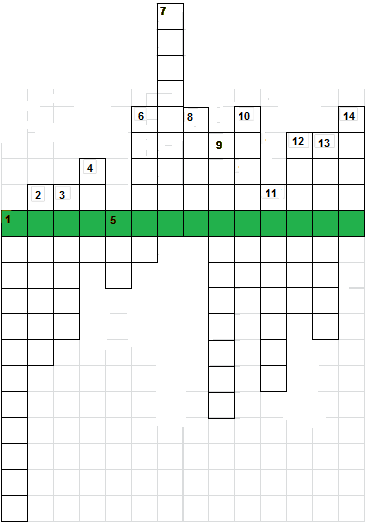 1. Раздел геометрии, в котором изучаются свойства фигур в пространстве.2.Математическое утверждение, не требующее доказательства. 3.Одна из простейших фигур и планиметрии, и стереометрии.4. Единица скорости судна. 5. Защитное приспособление воина в виде круга, овала, прямоугольника.6. Шарообразный набалдашник на топе мачты и флагштока.7. Мера длины, равная 1/10 морской мили.8. Вертикальная колоннообразная конструкция для установки парусов.9. Окно круглой формы на судне.10. Устаревшее название рулевого на судне.11. Форма гробниц фараонов в Египте?12. Шест с делениями для замера глубин.13. Одна из основных фигур в стереометрии.14. Она может быть прямой, кривой, ломаной.Приложение 3Задание 1. Впишите слова, пропущенные в предложениях.Задание 2. Определите взаимное расположение прямых в пространстве.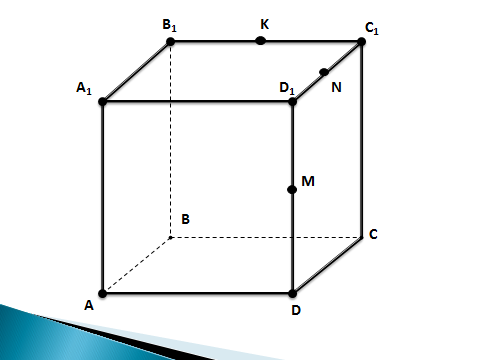 1) BC        B1B12) CC1       AD3) AA1      CC14) MN       BB15) KC1       AD6) DM       KN7) A1M      AD8) NC1        AB9) AM       A1D110) KC      ADЗадание 3.Вопрос 1.Сколько существует случаев взаимного расположения двух различных прямых в пространстве?а) 2б) 3в) 1Вопрос 2.Правильно ли следующее определение: "Две прямые называются скрещивающимися , если не существует плоскости, в которой лежат обе эти прямые".а) нетб) дав) ответить однозначно нельзя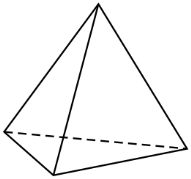 Вопрос 3.Сколько пар скрещивающихся ребер имеет треугольная пирамида?а) 3б) 2в) 1Вопрос 4.Верно ли утверждение: «Если две прямые параллельны третьей, то они параллельны между собой»?а) ответить однозначно нельзяб) дав) нетВопрос 5.Дана прямая a и точка A вне ее. Сколько прямых, скрещивающихся с a, можно провести через точку A?а) 2б) множествов) 11) Через три точки, ... на одной прямой, проходит единственная  плоскость. 2) Если ... точки прямой принадлежат плоскости, то и вся прямая принадлежит плоскости. 3) Две различные плоскости могут иметь только одну общую ... 4) Через прямую и не лежащую на ней точку проходит ... .5) Через две ... прямые проходит единственная плоскость.  лежащиедветочкуединственная плоскостьтрипересекающиесяпараллельныене лежащиемножество плоскостейпрямую